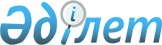 О внесении дополнений в постановления Правительства Республики Казахстан от 7 февраля 2008 года № 116 "Об утверждении Правил назначения, выплаты и размеров государственных стипендий обучающимся в организациях образования" и от 31 декабря 2015 года № 1193 "О системе оплаты труда гражданских служащих, работников организаций, содержащихся за счет средств государственного бюджета, работников казенных предприятий"Постановление Правительства Республики Казахстан от 3 июня 2016 года № 327      Правительство Республики Казахстан ПОСТАНОВЛЯЕТ:



      1. Внести в некоторые решения Правительства Республики Казахстан следующие дополнения:



      1) в постановлении Правительства Республики Казахстан от 7 февраля 2008 года № 116 «Об утверждении Правил назначения, выплаты и размеров государственных стипендий обучающимся в организациях образования» (САПП Республики Казахстан, 2008 г., № 7, ст. 67): 



      в Правилах назначения, выплаты и размерах государственных стипендий обучающимся в организациях образования, утвержденных указанным постановлением:



      пункт 17 дополнить подпунктом 7) следующего содержания:

      «7) магистрантам Академии правосудия при Верховном Суде Республики Казахстан, направленным на обучение из государственных органов, - на уровне должностного оклада по последнему месту работы, но не ниже размера стипендии, установленного для магистрантов, обучающихся по государственному образовательному заказу.»;



      2) в постановлении Правительства Республики Казахстан от 31 декабря 2015 года № 1193 «О системе оплаты труда гражданских служащих, работников организаций, содержащихся за счет средств государственного бюджета, работников казенных предприятий» (САПП Республики Казахстан, 2015 г., № 87-88, ст. 631):



      пункт 3 дополнить подпунктом 2-2) следующего содержания:

      «2-2) (для служебного пользования);».



      2. Настоящее постановление вводится в действие со дня его первого официального опубликования.      Премьер-Министр

      Республики Казахстан                   К. Масимов
					© 2012. РГП на ПХВ «Институт законодательства и правовой информации Республики Казахстан» Министерства юстиции Республики Казахстан
				